                                    บันทึกข้อความ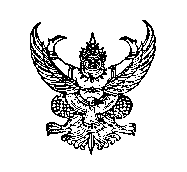 ส่วนราชการ คณะศิลปศาสตร์  มหาวิทยาลัยเทคโนโลยีราชมงคลพระนคร  โทร. 0 2665 3555  ต่อ  ……….ที่  	                      วันที่    ..................................เรื่อง  ขอส่งชดใช้เงินทดรองราชการเรียน    คณบดีคณะศิลปศาสตร์ ผ่าน หัวหน้าสำนักงานคณบดี			ตามที่ได้อนุมัติให้จัดโครงการ ............................................. ระหว่างวันที่..................... ณ ........................ ในการนี้ได้ดำเนินงานเสร็จเรียบร้อยแล้ว ขอนำส่งใบสำคัญ จำนวนเงิน ...............บาท พร้อมทั้ง เงินเหลือจ่าย (ถ้ามี) จำนวนเงิน ...................บาท  รวมได้รับเงินยืมจำนวน ................บาท สรุปค่าใช้จ่ายส่งใช้ใบสำคัญ ดังนี้ค่าตอบแทนวิทยากร รวม xx,xxx  บาท	ค่าตอบแทนวิทยากรภายใน					      x,xxx  บาท	ค่าตอบแทนวิทยากรภายนอก					      x,xxx  บาทค่าใช้สอย  รวม xx,xxx  บาท 	ค่าอาหารกลางวัน					                x,xxx  บาท	ค่าอาหารว่างและเครื่องดื่ม					      x,xxx  บาท	ฯลฯค่าวัสดุ  รวม xx,xxx  บาท    	ค่าถ่ายเอกสาร							      x,xxx  บาท	ค่าวัสดุสำนักงาน							      x,xxx  บาท	ฯลฯ			รวมจำนวนเงินทั้งสิ้น (................................................)                           xxx,xxx  บาท			จึงเรียนมาเพื่อโปรดทราบและดำเนินการต่อไป					                              (.......................................................)   										  ตำแหน่ง.................................